Supplemental MaterialSupplemental Material 1. Cabo Verde artisanal fishery boat. Phots of Samir Martins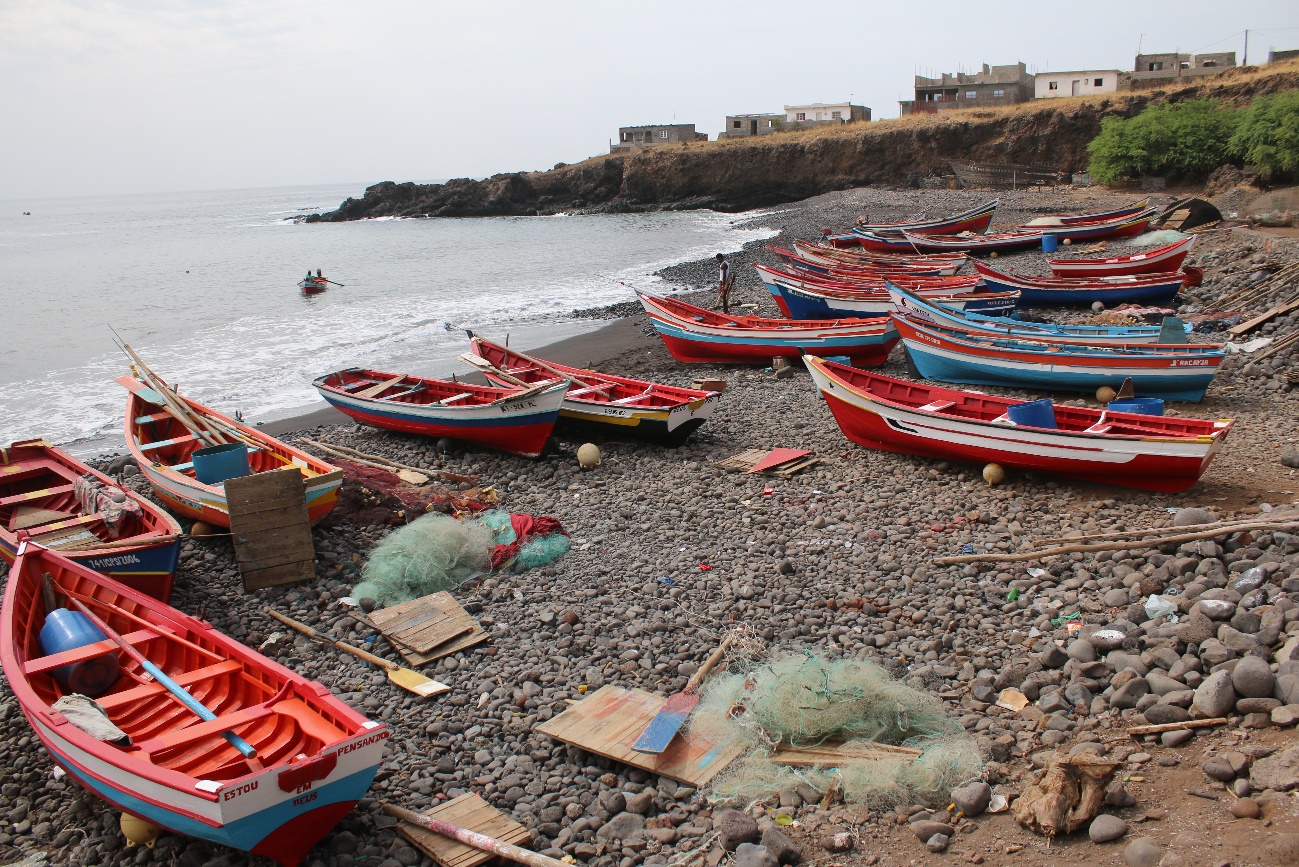 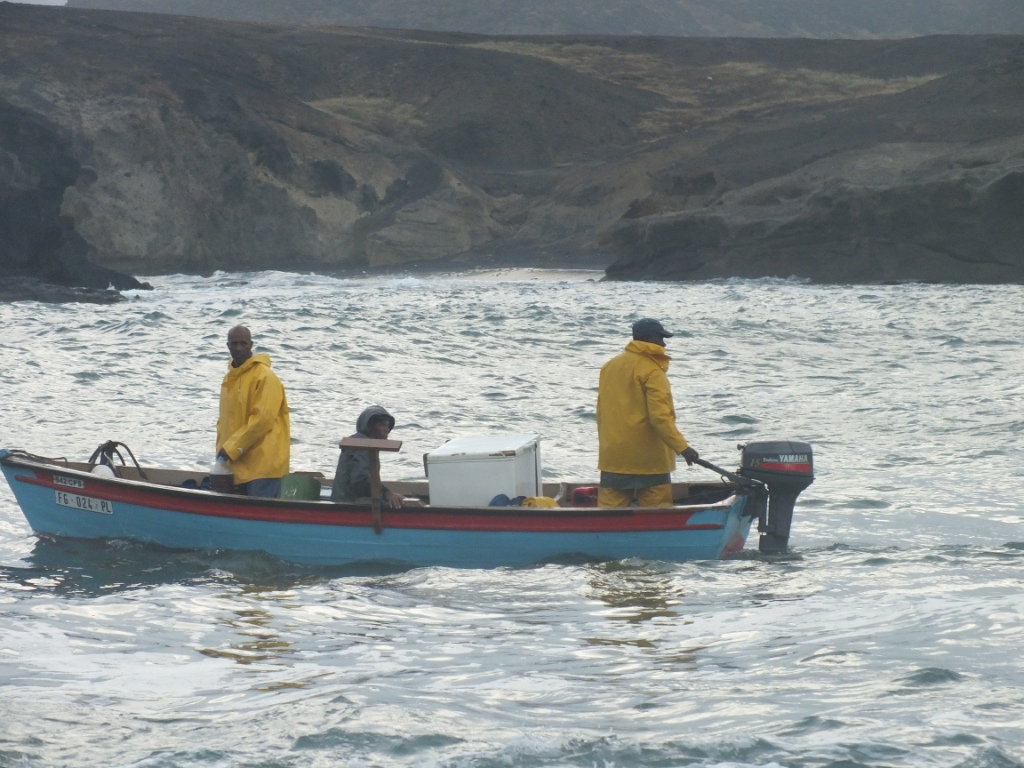 Supplemental Material 2. Questionnaire forms used in the study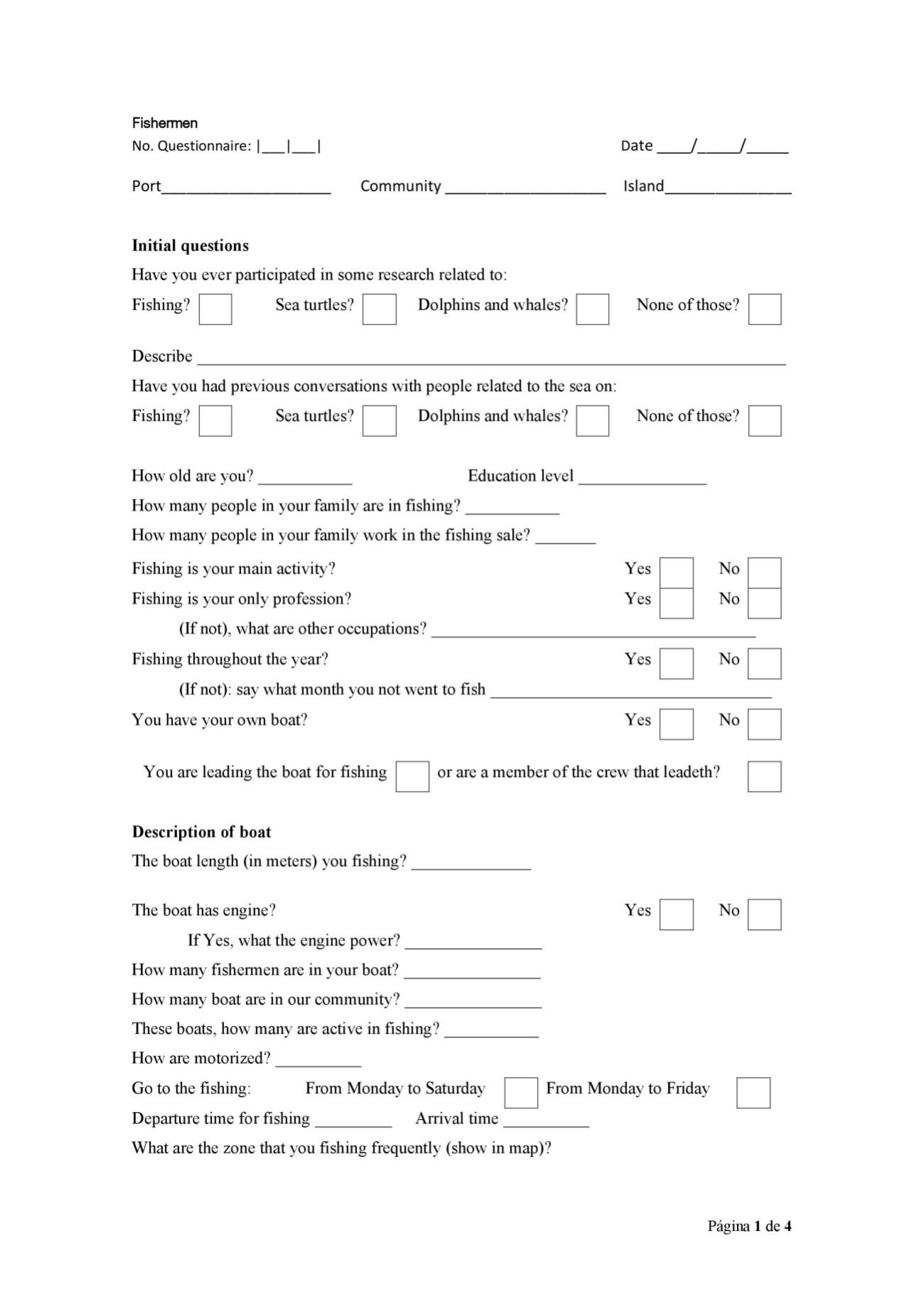 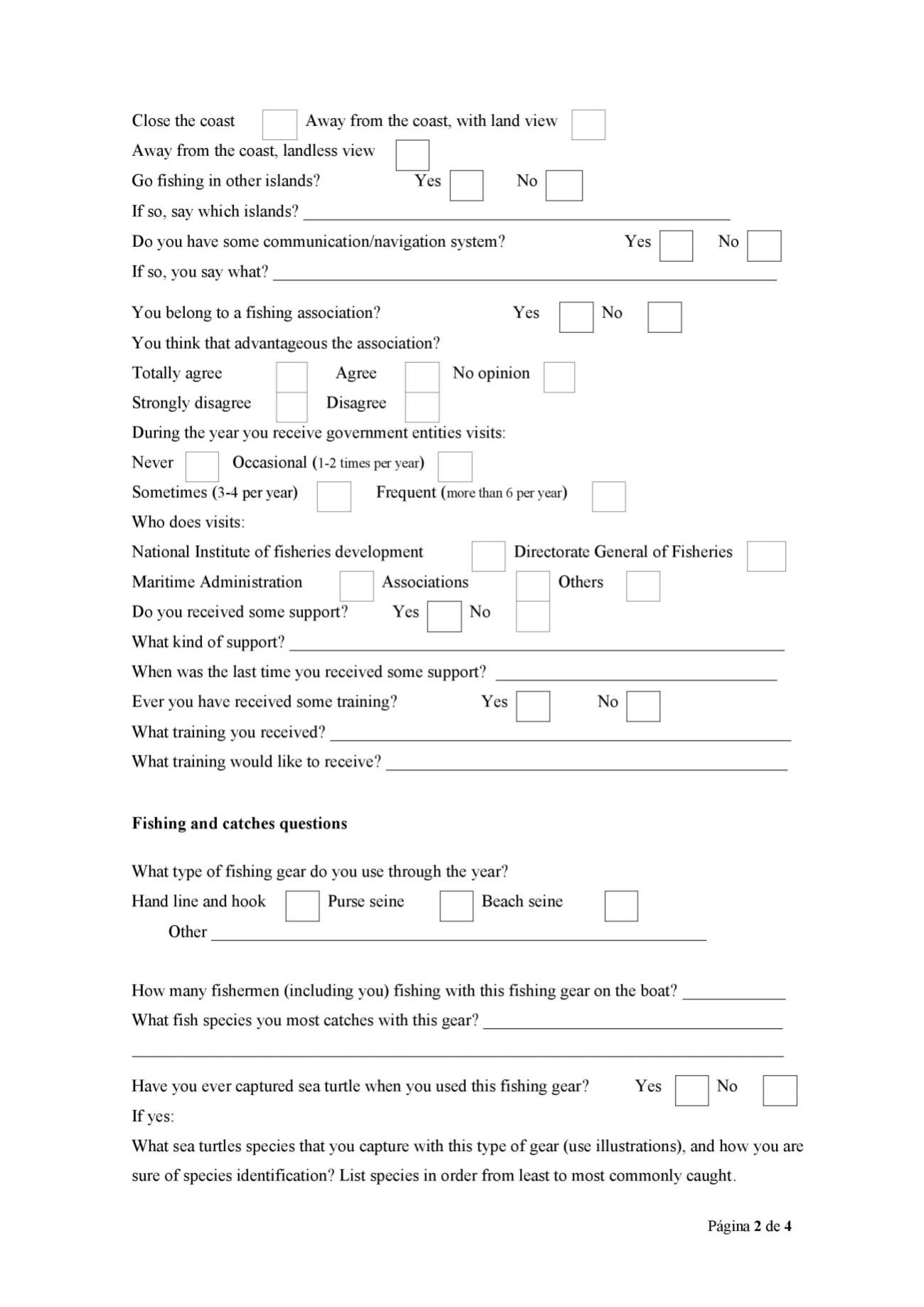 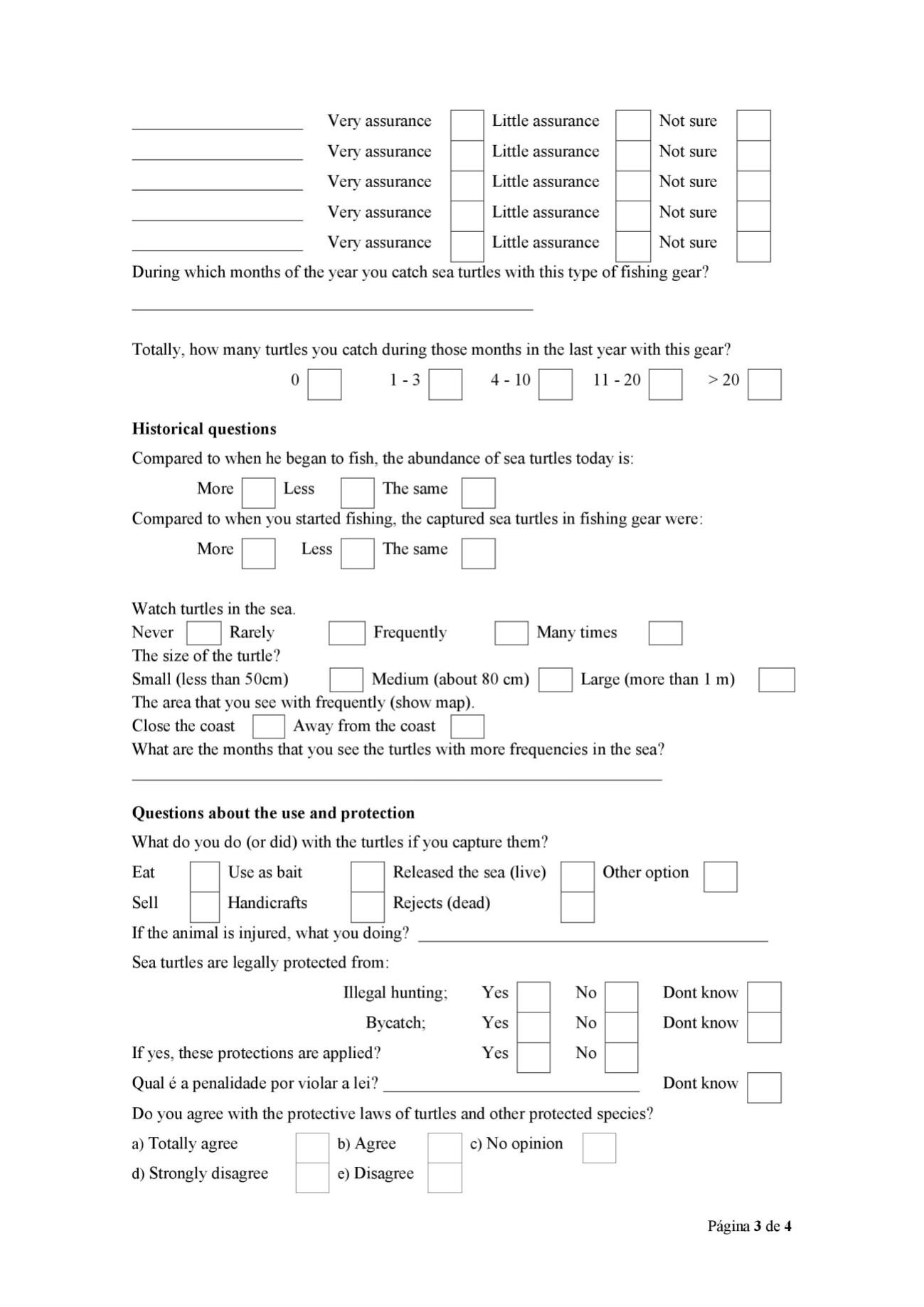 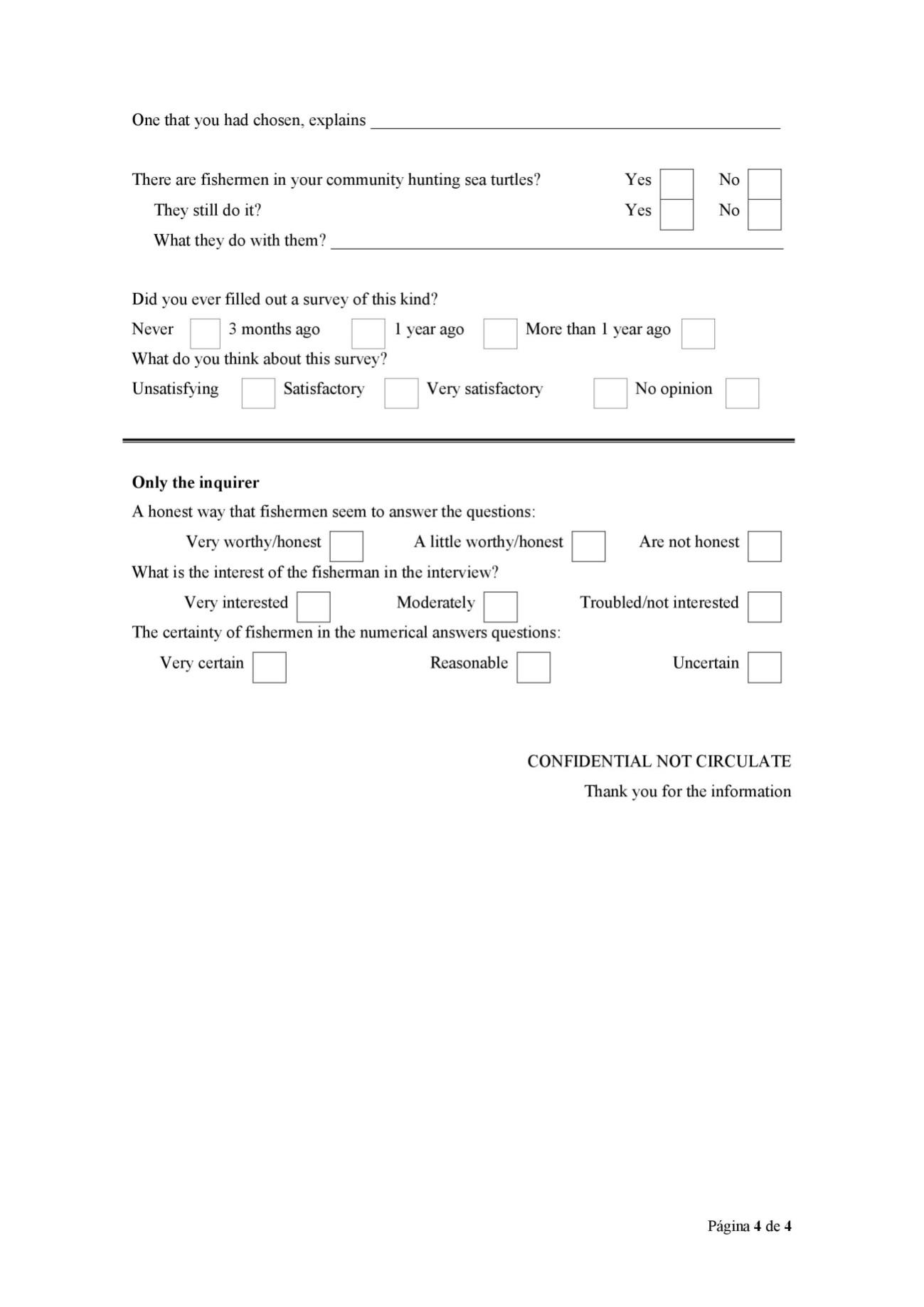 Supplemental Material 3List of sea turtle photos used in species identification, including common name (Portuguese), English and scientific: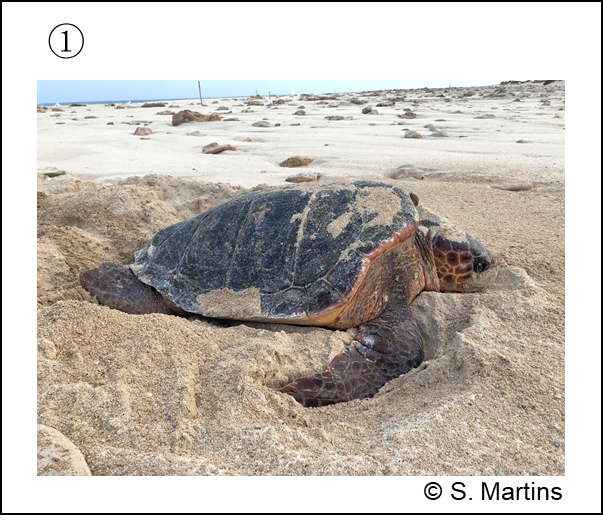 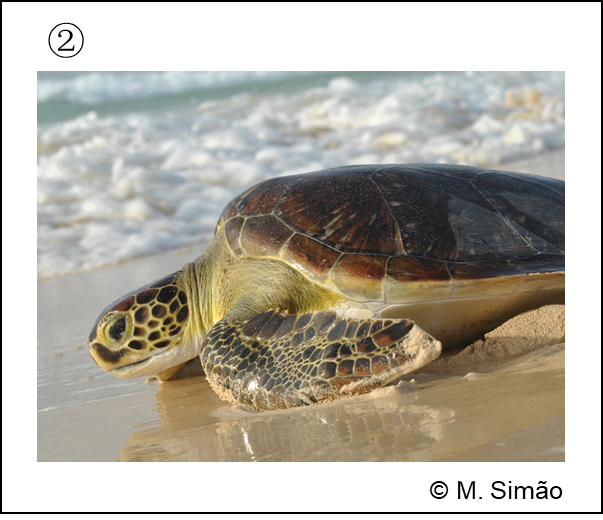 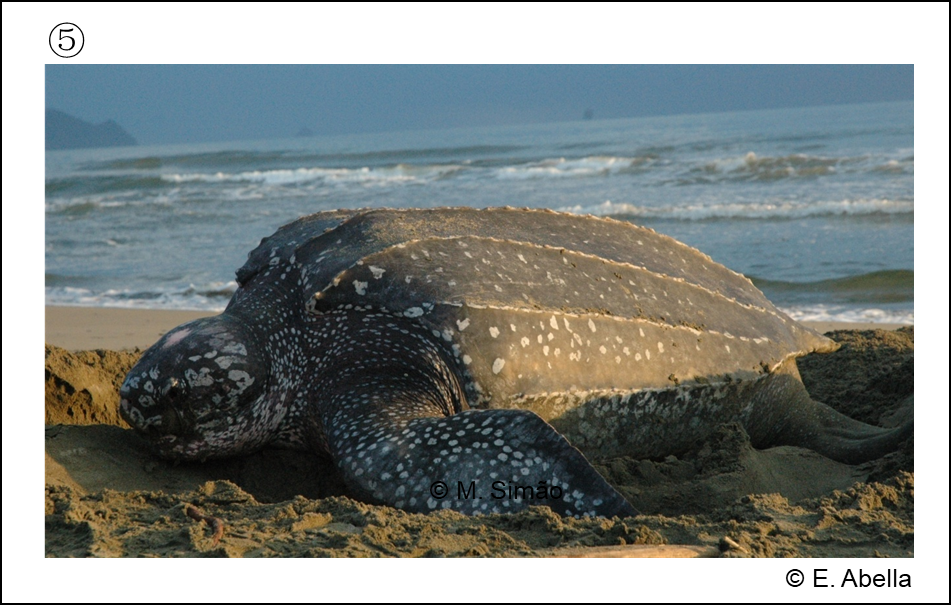 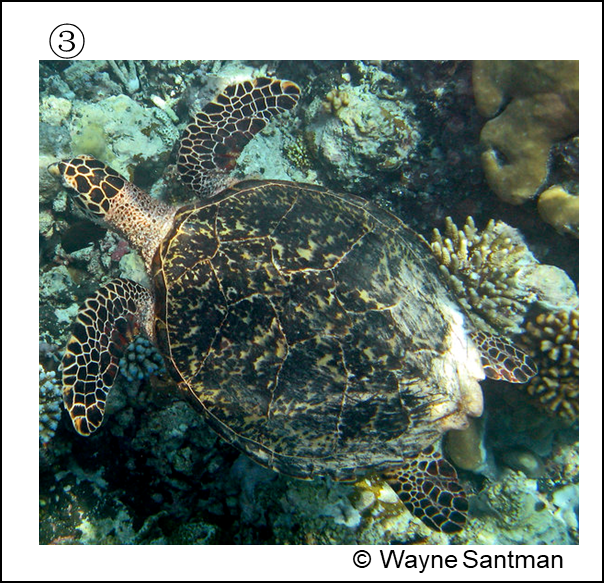 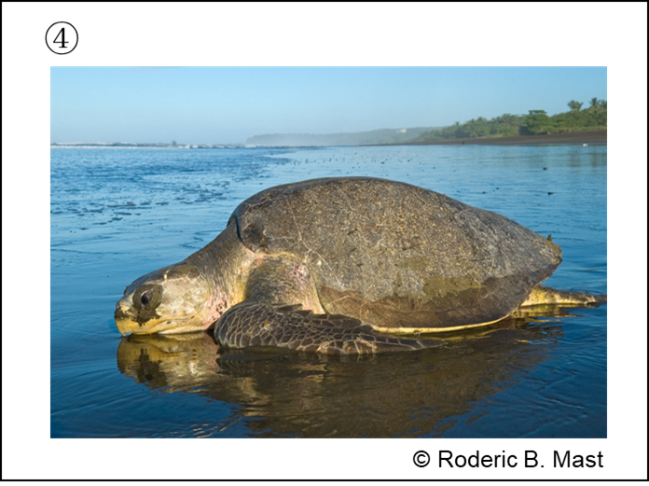 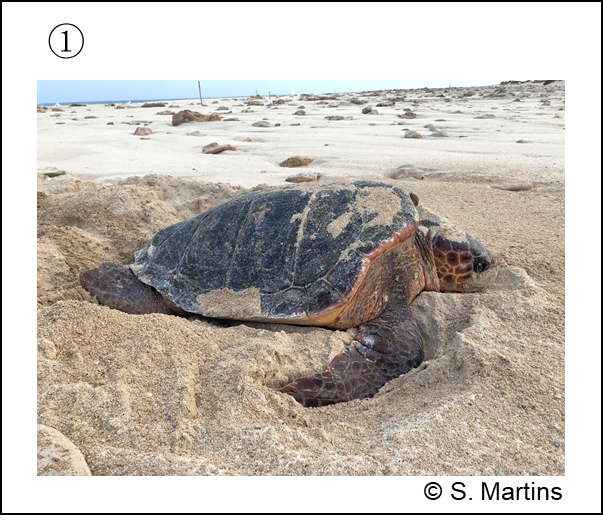 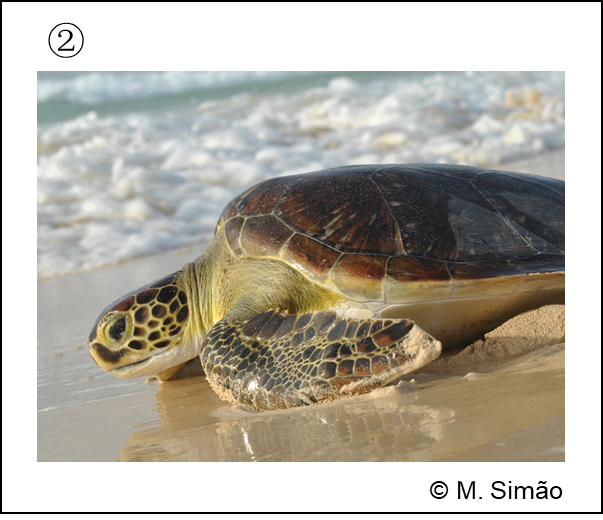 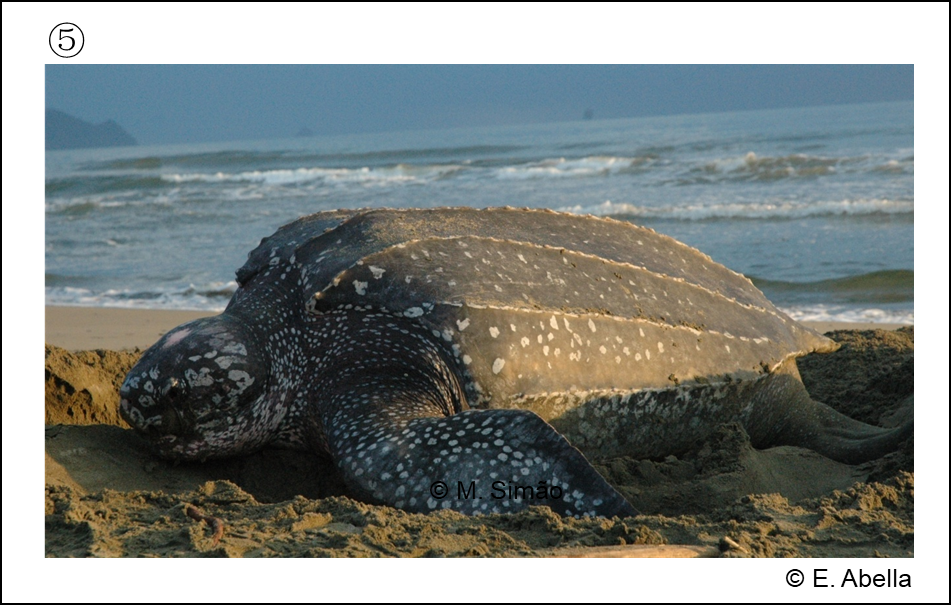 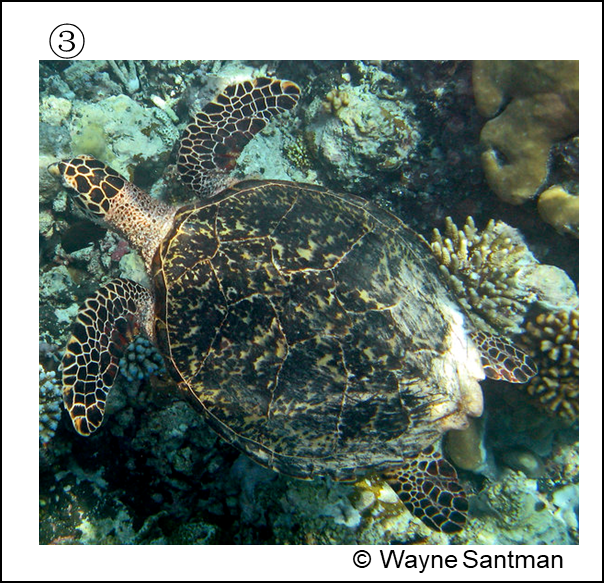 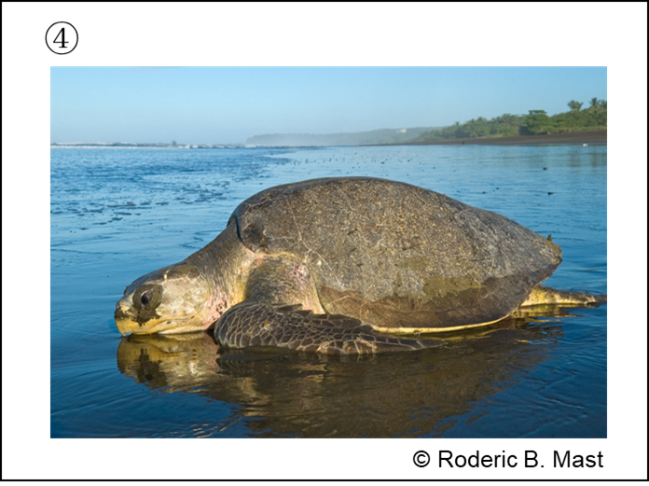 1:Tartaruga vermelha (comum),Loggerhead turtleCaretta caretta2:Tartaruga verdeGreen turtleChelonia mydas3:Tartaruga-de-casco-levantadoHawksbill turtleEretmochelys imbricata4:Tartaruga olivaceaOlive ridley turtleLepidochelys olivacea5:Tartaruga pardaLeatherback turtleDermochelys coriacea